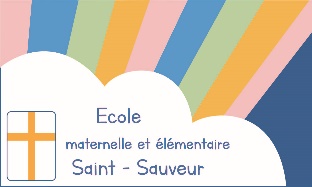 ECOLE SAINT-SAUVEUR14, rue des petits carreaux75002 - PARISAUTORISATIONS 2022-2023POUR L’UTILISATION DE PHOTOGRAPHIES Monsieur ………………………………………………………………… et/ou Madame…………………………………..………………… autorise(nt)  l’école à utiliser, à titre gracieux, les photographies de l’enfant……………………………………………………………………..…  en classe de …………………… dans le cadre d’une :	- exposition au sein de l’école			 OUI	      NON	- publication d’un article sur le site de l’école	 OUI	      NON	- publication d’un yearbook en format papier	 OUI	      NONCes photographies seront prises dans les conditions suivantes : vie de classe, sorties scolaires, classes de découvertes, activités artistiques.Date et signature :SORTIES Monsieur ………………………………………………………………… et/ou Madame…………………………………..………………… *autorisent / n’autorisent pas leur enfant …..………………………..………en classe de  ………………….… à participer à toutes les activités pédagogiques, culturelles et sportives organisées par l’école à l’extérieur de l’établissement pendant le temps scolaire.Date et signature :L’A.P.E.L.- ANNUAIRE DE LA CLASSEMonsieur……………………………………………….… et/ou Madame…………………………………..……… parents de l’enfant………………………………………….………en classe de  …………………………. *autorisent / n’autorisent pas la publication de notre adresse mail et numéro de téléphone : - aux familles de la classe, - sur les listes destinées à l’association des parents d’élèves, l’APEL Saint-Sauveur et APEL ParisDate et signature :*barrer la mention inutile